OBJETIVO:Identificar las magnitudes y las principales unidades de medida en los distintos sistemas, siendo capaz de realizar conversiones  de un sistema a otro o de una unidad a otra dentro del mismo sistema.Resolver problemas de que implican conversión de unidades.LUGAR:           	Sala o taller.TIEMPO: 		120 min.DINÁMICA DE TRABAJO:    Individual. RECURSOS:Presentación 	PPT N° 2    FUNDAMENTOS  MAGNITUDES.Tabla de conversiones.   CONVERT.MATERIALES:Regla o huincha de medir en milímetros  y en pulgadas. ACTIVIDADES:Responda las siguientes preguntas.¿A qué concepto corresponde la siguiente definición? “Propiedades que se pueden medir de cuerpos sustancias y fenómenos"¿Cuáles son las magnitudes más comunes o más utilizadas?¿Cómo se clasifican las magnitudes físicas?¿Qué es una magnitud derivada?Dé dos ejemplos de magnitudes fundamentales y dos ejemplos de magnitudes derivadas.La afirmación “un avión viaja a una velocidad de 800 km por hora rumbo al sur de nuestro país”.¿A qué tipo de magnitud corresponde esta medición, derivada o fundamental, escalar o vectorial? ¿Qué tienen en común y qué tienen de diferente  las siguientes unidades de medidas?  Kilómetros, yardas, metros, milímetros, pulgadas y pies. ¿Qué sistema o sistemas  de medida se utiliza en Chile?2.   Considere las siguientes unidades  y anote, en el espacio asignado una "A" si pertenece al  sistema inglés, una "B" si es del sistema métrico internacional y una "C" si pertenece a ambos sistemas. a.  metro 	    b.  centímetro	_ c.  pulgada	_  d.  libras	          _e.  litros		_  f.  gramos	           _g.  yardas	_  h.  mol		 _i.  segundo	_   j. fahrenheit	 _k. ampere	_   l. tonelada	 _m. candela	_   n. kelvin		 _ Complete cada afirmación con el número asignado a la magnitud correspondiente en el cuadro de la derecha. milímetro es una unidad de _____galón es una unidad de …   _____  pulgadas2 es una unidad de_____    cc es una unidad de …        _____    BAR es una unidad de        _____      litros es una unidad de       _____     gal/min es una unidad de   _____    cm3 es una unidad de …     _____     Unidades de longitud.Dibuje un trazo de un centímetro y luego uno de una pulgada.Complete la siguiente igualdad:	1 pulgada = _______ centímetros aprox.   Observaciones: 1pulgada se abrevia 1”Las siguientes cantidades, 89  y  35 representan  la longitud de un mismo listón de madera,  una de ellas está en centímetros y la otra en pulgadas sólo que no aparece la unidad. Identifique cuál de ellas está en centímetro y cuál de ellas en pulgadas, justifique su respuesta.Para expresar 40 mm en pulgadas ¿se multiplica o se divide por 25,4? ¿Por qué?Determine para cada una de las siguientes igualdades si son verdaderas o falsas estimando mentalmente que una pulgada es aproximadamente 2 centímetros y medio.______  20 pulgadas equivalen aproximadamente  48 cm  _____   12 cm equivalen aproximadamente a 5"______  Un tubo de 200” de longitud es más largo que uno de 380cm. ______  Un listón de madera de ½" de grosor es más grueso que uno de 1 centímetro de grosor. Complete las siguientes igualdades, estime primero y luego calcule con la calculadora:28 pulg  	(estimación __cm) 		    230 cm 	(estimación __ pulgadas)  	 3 pulg  	          (estimación __cm) 	           1/2 cm		(estimación __ pulgadas)	      ½ pulg            (estimación  ___mm) 	Observe la siguiente tabla y los ejemplos y luego realice las conversiones  de unidades de longitud.Unidades de masa.Observe la siguiente tabla y los ejemplos y luego realice las conversiones  de unidades de longitud.Ejercicios:Volumen y capacidad.El volumen de un objeto es la cantidad de espacio que ocupa, y la capacidad es lo que puede contener en su interior. Si un objeto tiene sus paredes muy delgadas, su volumen y capacidad es casi el mismo, por esta razón, con frecuencia se usa indistintamente uno u otro término.El volumen se mide en cubos. Calcular el volumen de un cuerpo es determinar a cuántos cubos de una misma medida equivalen a este cuerpo.Las unidades de volumen en  el sistema internacional son  cm3, m3… y en el sistema inglés son pulg3, pies3.Las unidades de capacidad en el sistema internacional son los litros y en el inglés y americano los galones. Los galones americanos e ingleses  son diferentes.1 Galón inglés (GUK) = 4,5 litros            1 Galón Americano = 3,8 litros.Los más utilizados son los galones americanos que simplemente se les llama galones.1 litro equivale a 1000cm3 ó 1000cc.Para traspasar de litros a cm3 hay que multiplicar o dividir por 1000.Para traspasar de galones americano a litros, se multiplica o divide por 3,8, según corresponda.Determine cuál de las siguientes cantidades es mayor  y encierre en un círculo la mayor:5 GUK  o 5 lts280 cc ó ¼ de litro1200 litros o 2500 cm3 2 galones o 4 litros12 litros o 4 galones50  galones o 100 litrosObserve la siguiente tabla y los ejemplos y luego realice las conversiones  de unidadesADOTEC 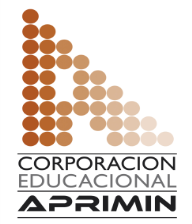 MÓDULOMETROLOGÍA ADOTEC UNIDAD IFUNDAMENTOS 2 ADOTEC GUÍA DE TRABAJO N°2Magnitudes, unidades y conversiones. NOMBRENOMBRENOMBREFECHACURSO100 mt       = _____   pulg.32 cm        =  _____  pulg.					42 pulg      =  _____  cm. 120 pulg    =  ______  mt.40 pulg      =  ______ mt.4 pulg        = ______ cm.0,5 pulg     = ______ cm.1 mt          = ______ pulg.10 kg     =              lb.28lb       =              kg.					42 gr     =              kg.3,4 kg    =              lb. 7200gr    =                kg. 300lb      =               kg.  0,5 kg    =                lb. 1000kg    =              lb.120 lt.      =             cc.25 gal.      =             lts.					2000 cm3   =            lts.100 GUK    =           lts.120 lt.      =             cc.25 gal.      =             lts.					2000 cm3   =            lts.100 GUK    =           lts. 250 lts     =            gal. 300 gal    =             lts. 4,5   lts    =             cc.    400 cm3    =            lts.